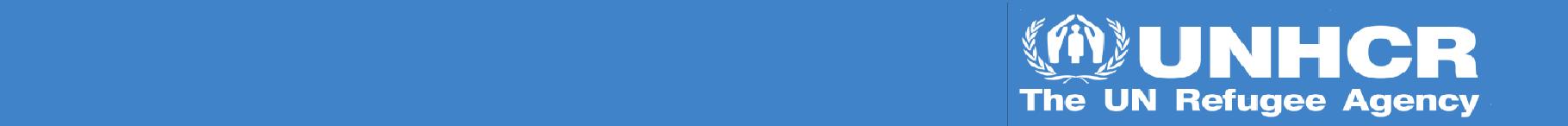 Eligibility for winterization assistance:  The eligibility criteria should be based on the Basic Needs Vulnerability tree, both the extremely and the highly vulnerable are eligible, that mean if the score 3 or 4 are eligible, while 1 or 2 are not eligible. This applies under any nationality.Extra tool for targeting:In case of any agency has limited assistance and they will not be able to target beneficiaries, the table below is a good tool for targeting even if they all extremely vulnerable, simply you can apply this on the list of beneficiaries and take the highest score:Criteria for selecting Tier 1 and Tier 2:Jordanian: all Jordanian should receive Tier 2 for these reasons:The list of the Jordanian beneficiaries will be taken from MoSD, and they will be blocked from other assistance, so all of them must receive the same amount of assistance. It is not always possible to check if the Jordanian beneficiaries received assistance in 2014/2015 or not. Syrian:  the Syrian beneficiaries will receive Tier 2 if they had receive any of type of these assistance in 2014/2015, if not will receive Tier 1:Package 4; 190 JD  Package 3; 340-350 JD.Care 400 JD.AVSI 410 JD.SCI 480 JD.Heater/ Gas Cylinder.Heater/ Gas Cylinder/ refills.Package 1; Full NFI.Package 2; Other Nationality:  they will follow the same criteria for the Syrian.Vulnerability Criteria Scores Reliance on Negative Coping Strategies
(food specific)Emergency: Sent adults or children HH members to beg, high risk/illegal/socially degrading jobs30.0Reliance on Negative Coping Strategies
(food specific)Crisis: Sold productive assets, reduce essential non-food expenditure, 22.5Reliance on Negative Coping Strategies
(food specific) Stress: Spent savings, sold HH goods, bought food on credit15.0Reliance on Negative Coping Strategies
(food specific)HH not adopting strategies7.5Dependency ratio 
=
 # children 
+
 # of with chronic disease0
 +
 # with disabilities
÷
# adults without disease or disability Dependency ratio =  .5< R30Dependency ratio 
=
 # children 
+
 # of with chronic disease0
 +
 # with disabilities
÷
# adults without disease or disability Dependency ratio =  0< R <= .522.5Dependency ratio 
=
 # children 
+
 # of with chronic disease0
 +
 # with disabilities
÷
# adults without disease or disability  Dependency ratio = 07.5Debt Debt/ capita= > 100 JD20Debt = > 100 JD  Debt/ capita  =>40 JD15Debt = > 100 JD  Debt/ capita  =>40 JD10Debt > 0 JD  Debt/ capita  5expendituretotal expenditure/ HH members= < 28 JD20expenditure68 JD= >total expenditure/ HH members= > 28 JD15expenditure100JD= >total expenditure/ HH members= > 68 JD10expenditure100JD= < total expenditure/ HH members5Total Score100Extremely Vulnerable Score > 754Highly Vulnerable75= >Score  >503Moderately Vulnerable50= >Score  >252not Vulnerable25 =>Score  1